BALACLAVA SCHOOLMEET THE TEACHER EVENING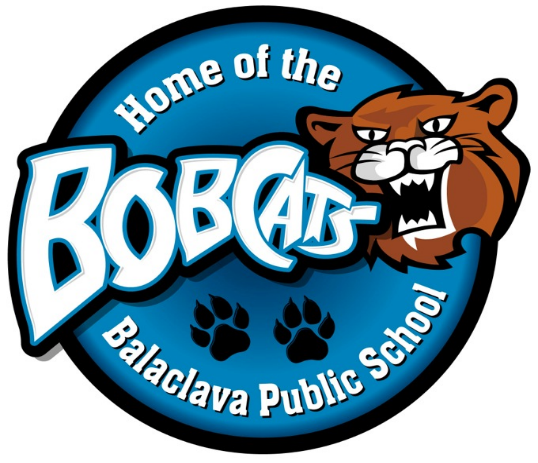 THURSDAY, SEPTEMBER 14, 20175:00pm-6:30pmMix & Mingle with Balaclava Staff on the school playgroundJoin us a Harvey’s BBQ at the Balaclava Pavilion (no pre-orders needed):Burgers $5.00 		Hamburger Combo $6.50Hotdogs $4.50 		Hot Dog Combo $6.00Veggie burgers $5.00 	Veggie Burger Combo $6.50  Pop/Chips $1.25		(Combos include pop & chips)*Please ensure that all children are accompanied by an adult throughout the evening.  Thank-you in advance for your cooperation in this matter.** Parking will be available on the intermediate playground **In the event of rain, our Meet the Teacher will take place in the gym. The BBQ will continue rain or shine.